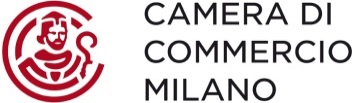 Relazioni con i media tel. 02/8515.5224-5298, 335.6413321Comunicati su www.mi.camcom.itI giovani imprenditori creano 845 mila posti di lavoro in Italia, 132 mila in LombardiaIn Italia un posto di lavoro su 20 da un imprenditore con meno di 34 anniPiù a Caserta (14%), Cosenza (12%), Salerno e Napoli (11%)Meno a Milano (2,8%) e Trieste (2,7%)Ma a Milano 2 mila posti in più in un anno dai giovani imprenditori In Lombardia protagonisti a Pavia e Lodi (6%), Brescia e Cremona (5%)Milano, 28 settembre 2016. Le imprese di giovani creano 132 mila posti di lavoro in Lombardia, il 3,6% dei 3,7 milioni di addetti nelle imprese lombarde. Un lavoro su sei in una impresa giovanile italiana è attivato in Lombardia, il 15,6% in calo in un anno (erano il 15,9%). A Milano ne creano 53 mila, il 2,8% rispetto a una media italiana del 5,4%. Milano è penultima in classifica insieme a Trieste (2,8%). A Milano sono però in crescita di quasi 2 mila unità i posti creati dai giovani in un anno. Emerge da una elaborazione della Camera di commercio di Milano sui dati del registro delle imprese 2016 e 2015.Oggi alle ore 17 in Camera di commercio il Tavolo Giovani in collaborazione con Invest in Lombardy dedicato alla comunicazione. Appuntamento a Palazzo Giureconsulti in piazza Mercanti 2. Per Alberto Meomartini, vice presidente della Camera di commercio di Milano: “I giovani hanno un ruolo molto importante nelle imprese, a partire dalle startup innovative e dai nuovi settori emergenti. A Milano cresce il ruolo dei giovani imprenditori, che creano duemila posti di lavoro in più nell’ultimo anno. La Camera di commercio è attenta a seguire i giovani, con una serie di iniziative rivolte agli aspiranti e ai neo imprenditori”. In Italia, giovani imprenditori danno più posti nel Mezzogiorno. Giovani datori di lavoro ai primi posti in Italia col 14% di posti di lavoro offerti del territorio a Caserta. Alte anche Cosenza (12%), Salerno e Napoli (11%). Sono 510 mila le imprese di giovani in Italia, di cui 143 mila donne e 108 mila stranieri (28% e 21%). In calo i giovani imprenditori, -2% in un anno, -15% in cinque. I giovani creano una impresa su dieci (10%), ma erano l’11,4% cinque anni fa.Per numero di imprese giovani, prima Roma (34 mila, di cui 9 mila donne e 11 mila stranieri), poi Napoli (32 mila, di cui 9 mila donne e 5 mila stranieri), Milano (24 mila, di cui 6 mila donne e 9 mila stranieri), Torino (20 mila, con 5 mila donne e 5 mila stranieri), Bari (15 mila, di cui 4 mila donne e circa mille stranieri), Salerno (13 mila di cui 4 mila donne e circa mille stranieri).  Principali settori dei giovani imprenditori italiani: commercio (162 mila imprese), costruzioni (80 mila), turismo con alloggio e ristorazione (56 mila), agricoltura (48 mila), industria (32 mila), servizi alla persona (31 mila). I quasi 50 mila giovanissimi (47 mila), sono i titolari con meno di 24 anni. Ce ne sono poi 128 mila da 25 a 29 anni. Gli altri 219 mila hanno fino a 34 anni. Lombardia. In Lombardia, con circa il 4% di posti creati da imprese di giovani, ai primi posti Pavia e Lodi col 6% di posti creati dai giovani, Brescia e Cremona col 5%. I giovani creano quasi una impresa su dieci (9% rispetto al 10% nazionale), ma erano il 10,2% cinque anni fa. Un peso che a Milano scende al 8,2% e sale al 10% circa a Lodi, Pavia, Bergamo. 72 mila imprese di giovani in regione, di cui 20 mila stranieri e 19 mila donne. Quasi metà dei giovani stranieri sono a Milano (9 mila), seguono Brescia, Bergamo e Varese  con circa 2 mila. Per le donne, dopo Milano (6 mila), ci sono Bescia (circa 3 mila) e Bergamo (circa duemila). In calo i giovani imprenditori, -2% in un anno, -15% in cinque. Stranieri e donne sono protagonisti delle giovani imprese lombarde, col 27-28%, quasi una su tre e particolarmente alto è il peso degli stranieri, rispetto a  un dato nazionale del 21%. Principali settori dei giovani imprenditori lombardi: commercio (18 mila imprese), costruzioni (15 mila), turismo con alloggio e ristorazione (8 mila), servizi alla persona (6 mila), industria (5 mila); l’ agricoltura pareggia le imprese professionali e quelle nella finanza (3 mila ciascuna). I 7 mila giovanissimi, di cui 2 mila a Milano e circa mille a Brescia e Bergamo, sono i titolari con meno di 24 anni. Ce ne sono poi 18 mila fino a 30 anni. Gli altri 31 mila hanno fino a 34 anni. Elaborazione della Camera di commercio di Milano sui dati del registro delle imprese 2016, 2015 e 2011Lavoro creato dai giovani imprenditori, addetti nelle imprese di giovani RegioneProvinciaAttiveAttiveAttiveDi cui al 2 trim 2016Di cui al 2 trim 2016RegioneProvincia2trim 20112trim 20152trim 2016FemminiliStraniereVar % in un annoVar % in 5 anniPeso donnePeso stranieriLOMBARDIA            BERGAMO             10.0928.3768.1382.3401.658-2,8%-19,4%28,8%20,4%LOMBARDIA            BRESCIA             13.07710.42010.0442.9672.306-3,6%-23,2%29,5%23,0%LOMBARDIA            COMO                4.8193.8493.714930776-3,5%-22,9%25,0%20,9%LOMBARDIA            CREMONA             3.3702.5762.467682728-4,2%-26,8%27,6%29,5%LOMBARDIA            LECCO               2.6732.2522.147587370-4,7%-19,7%27,3%17,2%LOMBARDIA            LODI                2.0411.5801.486397420-5,9%-27,2%26,7%28,3%LOMBARDIA            MANTOVA             4.0463.0922.915863828-5,7%-28,0%29,6%28,4%LOMBARDIA            MILANO              24.17424.03224.2796.0279.3321,0%0,4%24,8%38,4%LOMBARDIA            MONZA E BRIANZA     6.5095.9015.7021.4531.317-3,4%-12,4%25,5%23,1%LOMBARDIA            PAVIA               5.2104.3414.1751.1821.074-3,8%-19,9%28,3%25,7%LOMBARDIA            SONDRIO             1.6151.2871.3044011591,3%-19,3%30,8%12,2%LOMBARDIA            VARESE              6.9435.9715.7651.4831.507-3,5%-17,0%25,7%26,1%LOMBARDIA            84.56973.67772.13619.31220.475-2,1%-14,7%26,8%28,4%ITALIAITALIA602.414522.242510.493142.971107.888-2,2%-15,3%28,0%21,1%RegioneProvinciaSediPiù 2° trimestre 2015SediPiù 2° trimestre 2016SediPiù 2° trimestre 2015SediPiù 2° trimestre 2016Peso datori giovani su tot. posti lavoroABRUZZO              CHIETI              5.4815.35988.56189.2306,0%ABRUZZO              L'AQUILA            4.5284.70250.26551.2499,2%ABRUZZO              PESCARA             4.8854.92274.42876.5436,4%ABRUZZO              TERAMO              5.2494.98668.35468.8397,2%BASILICATA           MATERA              2.9103.03134.53236.7488,2%BASILICATA           POTENZA             4.9265.23962.65169.0607,6%CALABRIA             CATANZARO           5.8175.83151.29653.51610,9%CALABRIA             COSENZA             10.34510.89488.22492.92911,7%CALABRIA             CROTONE             3.0552.76021.53421.84912,6%CALABRIA             REGGIO DI CALABRIA  8.3728.65364.33967.40812,8%CALABRIA             VIBO VALENTIA       2.2502.36617.37018.33912,9%CAMPANIA             AVELLINO            6.7556.85964.72967.88910,1%CAMPANIA             BENEVENTO           4.9985.32044.67646.30211,5%CAMPANIA             CASERTA             16.84117.852119.815128.14313,9%CAMPANIA             NAPOLI              51.42555.789471.257503.13611,1%CAMPANIA             SALERNO             20.21921.709179.758194.73411,1%EMILIA ROMAGNA       BOLOGNA             11.90311.979355.836372.5013,2%EMILIA ROMAGNA       FERRARA             3.6823.56079.24079.4144,5%EMILIA ROMAGNA       FORLI' - CESENA     4.5854.043127.888128.2103,2%EMILIA ROMAGNA       MODENA              10.0929.198240.008237.9633,9%EMILIA ROMAGNA       PARMA               5.1455.144146.805145.4623,5%EMILIA ROMAGNA       PIACENZA            3.5843.52572.47973.3274,8%EMILIA ROMAGNA       RAVENNA             4.3494.417108.799110.1094,0%EMILIA ROMAGNA       REGGIO EMILIA       7.5017.441200.152196.3203,8%EMILIA ROMAGNA       RIMINI              4.5484.77592.94095.7695,0%FRIULI-VENEZIA GIULIAGORIZIA             1.3801.58826.70127.8175,7%FRIULI-VENEZIA GIULIAPORDENONE           2.6462.66188.10188.9873,0%FRIULI-VENEZIA GIULIATRIESTE             1.6691.78363.50565.9012,7%FRIULI-VENEZIA GIULIAUDINE               5.1384.875137.075139.6543,5%LAZIO                FROSINONE           7.9957.67675.73277.9989,8%LAZIO                LATINA              9.7239.858110.065113.9398,7%LAZIO                RIETI               1.7071.65918.25918.3819,0%LAZIO                ROMA                54.03659.3531.379.5201.436.6294,1%LAZIO                VITERBO             4.5454.39251.03951.9878,4%LIGURIA              GENOVA              9.1569.310194.041194.7074,8%LIGURIA              IMPERIA             2.9862.80540.13640.8466,9%LIGURIA              LA SPEZIA           3.0132.96644.22845.5266,5%LIGURIA              SAVONA              3.4813.33260.79560.4615,5%LOMBARDIA            BERGAMO             15.43714.631346.077348.8954,2%LOMBARDIA            BRESCIA             18.29118.560374.683380.1924,9%LOMBARDIA            COMO                6.1905.900144.156145.7504,0%LOMBARDIA            CREMONA             3.8474.07079.04879.6365,1%LOMBARDIA            LECCO               3.6623.32183.93785.4343,9%LOMBARDIA            LODI                2.4802.29041.33441.2135,6%LOMBARDIA            MANTOVA             4.8764.398119.639121.9493,6%LOMBARDIA            MILANO              51.14952.7871.822.8091.879.8822,8%LOMBARDIA            MONZA E BRIANZA     8.9419.151216.618222.5894,1%LOMBARDIA            PAVIA               6.0406.05599.010102.8055,9%LOMBARDIA            SONDRIO             2.2062.12648.48848.6154,4%LOMBARDIA            VARESE              9.3248.762201.086202.4804,3%LOMBARDIA            132.443132.0513.576.8853.659.4403,6%MARCHE               ANCONA              6.2676.051122.237122.8094,9%MARCHE               ASCOLI PICENO       2.8852.88949.61348.5835,9%MARCHE               FERMO               3.0082.78449.71749.6805,6%MARCHE               MACERATA            5.4855.28683.84883.9316,3%MARCHE               PESARO E URBINO     4.7424.53994.08895.4494,8%MOLISE               CAMPOBASSO          3.1243.25135.36536.3368,9%MOLISE               ISERNIA             1.7672.08314.50315.04813,8%PIEMONTE             ALESSANDRIA         3.1553.10689.15490.0863,4%PIEMONTE             ASTI                2.6982.62446.88147.1465,6%PIEMONTE             BIELLA              1.8441.93052.02851.5873,7%PIEMONTE             CUNEO               9.0008.540185.404186.1154,6%PIEMONTE             NOVARA              4.6304.35090.19391.7594,7%PIEMONTE             TORINO              29.23228.945684.408703.0514,1%PIEMONTE             VERBANIA            1.6501.62830.14130.4675,3%PIEMONTE             VERCELLI            2.3882.33545.36544.8095,2%PUGLIA               BARI                28.44128.462310.933328.2758,7%PUGLIA               BRINDISI            6.2366.16360.07663.1149,8%PUGLIA               FOGGIA              10.54811.19895.79598.92111,3%PUGLIA               LECCE               12.92012.571124.470129.9879,7%PUGLIA               TARANTO             7.3517.17778.39581.4238,8%SARDEGNA             CAGLIARI            7.5447.843138.637141.4805,5%SARDEGNA             NUORO               3.2123.22536.97337.9488,5%SARDEGNA             ORISTANO            1.5741.49822.76523.1166,5%SARDEGNA             SASSARI             6.3306.46981.33182.2617,9%SICILIA              AGRIGENTO           5.9046.05548.12949.71712,2%SICILIA              CALTANISSETTA       3.7343.85635.51135.83610,8%SICILIA              CATANIA             16.07716.266156.409162.62610,0%SICILIA              ENNA                2.7402.49319.58719.82812,6%SICILIA              MESSINA             9.0028.92883.31586.22310,4%SICILIA              PALERMO             15.92516.787169.092163.54310,3%SICILIA              RAGUSA              5.8506.09260.22863.9849,5%SICILIA              SIRACUSA            5.3725.37961.01960.8918,8%SICILIA              TRAPANI             6.4386.46457.95759.68410,8%TOSCANA              AREZZO              5.0585.07486.85887.4365,8%TOSCANA              FIRENZE             14.95015.166306.458312.3974,9%TOSCANA              GROSSETO            3.0053.05745.10445.3186,7%TOSCANA              LIVORNO             3.5633.63868.31470.1285,2%TOSCANA              LUCCA               5.1895.31795.93398.9345,4%TOSCANA              MASSA CARRARA       2.6762.70239.58339.7546,8%TOSCANA              PISA                5.3105.33099.678100.8865,3%TOSCANA              PISTOIA             4.0754.23564.99265.2646,5%TOSCANA              PRATO               8.4128.18282.57285.4959,6%TOSCANA              SIENA               2.9903.07492.34693.3253,3%TRENTINO - ALTO ADIGEBOLZANO             8.1197.715212.608219.4453,5%TRENTINO - ALTO ADIGETRENTO              7.1346.855162.596164.4374,2%UMBRIA               PERUGIA             8.2808.076164.926166.8244,8%UMBRIA               TERNI               2.6872.76446.31147.1915,9%VALLE D'AOSTA        AOSTA               1.6601.71834.58534.6335,0%VENETO               BELLUNO             1.9222.01358.63657.5133,5%VENETO               PADOVA              11.56911.250288.361295.3833,8%VENETO               ROVIGO              3.8073.72455.92055.6466,7%VENETO               TREVISO             9.5389.906267.937271.6303,6%VENETO               VENEZIA             9.2739.940234.054241.0714,1%VENETO               VERONA              12.68113.031320.404317.2534,1%VENETO               VICENZA             10.1009.899285.582288.1323,4% Totale Totale832.434844.59615.219.34315.591.0705,4%Peso Lombardia su Italia15,9%15,6%23,5%23,5%Peso Milano su Italia6,1%6,2%12,0%12,1%ProvinciaSediPiù 2° trimestre 2016SediPiù 2° trimestre 2016Peso datori giovani su tot. posti lavoro 2016CASERTA             1785212814313,9%ISERNIA             20831504813,8%VIBO VALENTIA       23661833912,9%REGGIO DI CALABRIA  86536740812,8%CROTONE             27602184912,6%ENNA                24931982812,6%AGRIGENTO           60554971712,2%COSENZA             108949292911,7%BENEVENTO           53204630211,5%FOGGIA              111989892111,3%SALERNO             2170919473411,1%NAPOLI              5578950313611,1%CATANZARO           58315351610,9%TRAPANI             64645968410,8%CALTANISSETTA       38563583610,8%MESSINA             89288622310,4%PALERMO             1678716354310,3%AVELLINO            68596788910,1%CATANIA             1626616262610,0%FROSINONE           7676779989,8%BRINDISI            6163631149,8%LECCE               125711299879,7%PRATO               8182854959,6%RAGUSA              6092639849,5%L'AQUILA            4702512499,2%RIETI               1659183819,0%CAMPOBASSO          3251363368,9%SIRACUSA            5379608918,8%TARANTO             7177814238,8%BARI                284623282758,7%LATINA              98581139398,7%NUORO               3225379488,5%VITERBO             4392519878,4%MATERA              3031367488,2%SASSARI             6469822617,9%POTENZA             5239690607,6%TERAMO              4986688397,2%IMPERIA             2805408466,9%MASSA CARRARA       2702397546,8%GROSSETO            3057453186,7%ROVIGO              3724556466,7%LA SPEZIA           2966455266,5%PISTOIA             4235652646,5%ORISTANO            1498231166,5%PESCARA             4922765436,4%MACERATA            5286839316,3%CHIETI              5359892306,0%ASCOLI PICENO       2889485835,9%PAVIA               60551028055,9%TERNI               2764471915,9%AREZZO              5074874365,8%GORIZIA             1588278175,7%FERMO               2784496805,6%ASTI                2624471465,6%LODI                2290412135,6%CAGLIARI            78431414805,5%SAVONA              3332604615,5%LUCCA               5317989345,4%VERBANIA            1628304675,3%PISA                53301008865,3%VERCELLI            2335448095,2%LIVORNO             3638701285,2%CREMONA             4070796365,1%RIMINI              4775957695,0%AOSTA               1718346335,0%ANCONA              60511228094,9%BRESCIA             185603801924,9%FIRENZE             151663123974,9%PERUGIA             80761668244,8%PIACENZA            3525733274,8%GENOVA              93101947074,8%PESARO E URBINO     4539954494,8%NOVARA              4350917594,7%CUNEO               85401861154,6%FERRARA             3560794144,5%SONDRIO             2126486154,4%VARESE              87622024804,3%BERGAMO             146313488954,2%TRENTO              68551644374,2%ROMA                5935314366294,1%VENEZIA             99402410714,1%TORINO              289457030514,1%MONZA E BRIANZA     91512225894,1%VERONA              130313172534,1%COMO                59001457504,0%RAVENNA             44171101094,0%LECCO               3321854343,9%MODENA              91982379633,9%PADOVA              112502953833,8%REGGIO EMILIA       74411963203,8%BIELLA              1930515873,7%TREVISO             99062716303,6%13205136594403,6%MANTOVA             43981219493,6%PARMA               51441454623,5%BOLZANO             77152194453,5%BELLUNO             2013575133,5%UDINE               48751396543,5%ALESSANDRIA         3106900863,4%VICENZA             98992881323,4%SIENA               3074933253,3%BOLOGNA             119793725013,2%FORLI' - CESENA     40431282103,2%PORDENONE           2661889873,0%MILANO              5278718798822,8%TRIESTE             1783659012,7% Italia844596155910705,4%RegioneProvinciaAttiveAttiveAttiveDi cui al 2 trim 2016Di cui al 2 trim 2016RegioneProvincia2trim 20112trim 20152trim 2016FemminiliStraniereVar % in un annoVar % in 5 anniPeso donnePeso stranieriABRUZZO              CHIETI              4.3993.4923.2561.005413-6,8%-26,0%30,9%12,7%ABRUZZO              L'AQUILA            3.5052.8732.763832321-3,8%-21,2%30,1%11,6%ABRUZZO              PESCARA             3.5503.3083.176928615-4,0%-10,5%29,2%19,4%ABRUZZO              TERAMO              3.9543.2103.074961590-4,2%-22,3%31,3%19,2%BASILICATA           MATERA              2.3692.0171.947581102-3,5%-17,8%29,8%5,2%BASILICATA           POTENZA             4.1603.4763.4631.053158-0,4%-16,8%30,4%4,6%CALABRIA             CATANZARO           4.7004.3864.2581.229951-2,9%-9,4%28,9%22,3%CALABRIA             COSENZA             8.7067.5387.3592.118833-2,4%-15,5%28,8%11,3%CALABRIA             CROTONE             2.7952.4732.408726204-2,6%-13,8%30,1%8,5%CALABRIA             REGGIO DI CALABRIA  7.4726.4416.3661.7091.058-1,2%-14,8%26,8%16,6%CALABRIA             VIBO VALENTIA       2.1781.8021.772446184-1,7%-18,6%25,2%10,4%CAMPANIA             AVELLINO            5.1744.4804.4081.378276-1,6%-14,8%31,3%6,3%CAMPANIA             BENEVENTO           3.9583.3833.2181.036173-4,9%-18,7%32,2%5,4%CAMPANIA             CASERTA             12.48111.28610.9613.0821.529-2,9%-12,2%28,1%13,9%CAMPANIA             NAPOLI              34.09231.54832.1888.8044.7402,0%-5,6%27,4%14,7%CAMPANIA             SALERNO             14.70813.32913.0953.7171.283-1,8%-11,0%28,4%9,8%EMILIA ROMAGNA       BOLOGNA             7.2626.3666.2211.6761.932-2,3%-14,3%26,9%31,1%EMILIA ROMAGNA       FERRARA             3.1362.6332.513730639-4,6%-19,9%29,0%25,4%EMILIA ROMAGNA       FORLI' - CESENA     3.5312.7362.547689656-6,9%-27,9%27,1%25,8%EMILIA ROMAGNA       MODENA              5.9255.1084.9901.3521.484-2,3%-15,8%27,1%29,7%EMILIA ROMAGNA       PARMA               3.9413.2103.138898892-2,2%-20,4%28,6%28,4%EMILIA ROMAGNA       PIACENZA            2.7292.1191.981574596-6,5%-27,4%29,0%30,1%EMILIA ROMAGNA       RAVENNA             3.3102.6012.567724921-1,3%-22,4%28,2%35,9%EMILIA ROMAGNA       REGGIO EMILIA       5.9214.9514.7241.0511.935-4,6%-20,2%22,2%41,0%EMILIA ROMAGNA       RIMINI              3.2622.7612.697790775-2,3%-17,3%29,3%28,7%FRIULI-VENEZIA GIULIAGORIZIA             914821812242252-1,1%-11,2%29,8%31,0%FRIULI-VENEZIA GIULIAPORDENONE           2.1241.7471.685515372-3,5%-20,7%30,6%22,1%FRIULI-VENEZIA GIULIATRIESTE             1.2171.1151.1203024110,4%-8,0%27,0%36,7%FRIULI-VENEZIA GIULIAUDINE               3.9963.4593.394966706-1,9%-15,1%28,5%20,8%LAZIO                FROSINONE           5.5554.9864.7141.468641-5,5%-15,1%31,1%13,6%LAZIO                LATINA              6.1265.5385.4371.755770-1,8%-11,2%32,3%14,2%LAZIO                RIETI               1.7031.3571.317402196-2,9%-22,7%30,5%14,9%LAZIO                ROMA                34.41934.71534.0928.84411.425-1,8%-1,0%25,9%33,5%LAZIO                VITERBO             3.9333.2693.097982561-5,3%-21,3%31,7%18,1%LIGURIA              GENOVA              6.6496.1996.0401.5062.131-2,6%-9,2%24,9%35,3%LIGURIA              IMPERIA             2.5592.0352.009545776-1,3%-21,5%27,1%38,6%LIGURIA              LA SPEZIA           1.9791.7851.687503449-5,5%-14,8%29,8%26,6%LIGURIA              SAVONA              2.9472.5552.480653729-2,9%-15,8%26,3%29,4%LOMBARDIA            BERGAMO             10.0928.3768.1382.3401.658-2,8%-19,4%28,8%20,4%LOMBARDIA            BRESCIA             13.07710.42010.0442.9672.306-3,6%-23,2%29,5%23,0%LOMBARDIA            COMO                4.8193.8493.714930776-3,5%-22,9%25,0%20,9%LOMBARDIA            CREMONA             3.3702.5762.467682728-4,2%-26,8%27,6%29,5%LOMBARDIA            LECCO               2.6732.2522.147587370-4,7%-19,7%27,3%17,2%LOMBARDIA            LODI                2.0411.5801.486397420-5,9%-27,2%26,7%28,3%LOMBARDIA            MANTOVA             4.0463.0922.915863828-5,7%-28,0%29,6%28,4%LOMBARDIA            MILANO              24.17424.03224.2796.0279.3321,0%0,4%24,8%38,4%LOMBARDIA            MONZA E BRIANZA     6.5095.9015.7021.4531.317-3,4%-12,4%25,5%23,1%LOMBARDIA            PAVIA               5.2104.3414.1751.1821.074-3,8%-19,9%28,3%25,7%LOMBARDIA            SONDRIO             1.6151.2871.3044011591,3%-19,3%30,8%12,2%LOMBARDIA            VARESE              6.9435.9715.7651.4831.507-3,5%-17,0%25,7%26,1%LOMBARDIA            84.56973.67772.13619.31220.475-2,1%-14,7%26,8%28,4%MARCHE               ANCONA              4.3213.6153.488992720-3,5%-19,3%28,4%20,6%MARCHE               ASCOLI PICENO       2.1461.7861.8135832871,5%-15,5%32,2%15,8%MARCHE               FERMO               2.0901.6561.608513369-2,9%-23,1%31,9%22,9%MARCHE               MACERATA            3.9573.2833.178856736-3,2%-19,7%26,9%23,2%MARCHE               PESARO E URBINO     3.7312.8552.695804521-5,6%-27,8%29,8%19,3%MOLISE               CAMPOBASSO          2.8482.2892.3187051901,3%-18,6%30,4%8,2%MOLISE               ISERNIA             1.0991.0271.0463171031,9%-4,8%30,3%9,8%PIEMONTE             ALESSANDRIA         4.0373.2643.115907866-4,6%-22,8%29,1%27,8%PIEMONTE             ASTI                2.4261.9351.9595144531,2%-19,2%26,2%23,1%PIEMONTE             BIELLA              1.7491.3111.289347203-1,7%-26,3%26,9%15,7%PIEMONTE             CUNEO               7.1916.0216.1011.6719261,3%-15,2%27,4%15,2%PIEMONTE             NOVARA              3.5553.0232.898855726-4,1%-18,5%29,5%25,1%PIEMONTE             TORINO              24.78520.31319.7635.3725.168-2,7%-20,3%27,2%26,1%PIEMONTE             VERBANIA            1.3641.1241.081311201-3,8%-20,7%28,8%18,6%PIEMONTE             VERCELLI            1.9291.5151.422417309-6,1%-26,3%29,3%21,7%PUGLIA               BARI                18.51115.22114.6264.093880-3,9%-21,0%28,0%6,0%PUGLIA               BRINDISI            4.4173.7753.6171.067289-4,2%-18,1%29,5%8,0%PUGLIA               FOGGIA              8.5657.2997.1702.028602-1,8%-16,3%28,3%8,4%PUGLIA               LECCE               9.6928.2317.9702.1751.404-3,2%-17,8%27,3%17,6%PUGLIA               TARANTO             5.0574.4154.3521.344217-1,4%-13,9%30,9%5,0%SARDEGNA             CAGLIARI            6.7625.4915.2661.539886-4,1%-22,1%29,2%16,8%SARDEGNA             NUORO               3.6382.9882.816821231-5,8%-22,6%29,2%8,2%SARDEGNA             ORISTANO            1.6171.2441.144291100-8,0%-29,3%25,4%8,7%SARDEGNA             SASSARI             5.4754.5044.4331.267757-1,6%-19,0%28,6%17,1%SICILIA              AGRIGENTO           5.4764.5604.4231.121644-3,0%-19,2%25,3%14,6%SICILIA              CALTANISSETTA       3.2482.7332.623697207-4,0%-19,2%26,6%7,9%SICILIA              CATANIA             11.87110.1569.8242.715735-3,3%-17,2%27,6%7,5%SICILIA              ENNA                2.6841.9261.812521105-5,9%-32,5%28,8%5,8%SICILIA              MESSINA             6.5905.9395.7311.680729-3,5%-13,0%29,3%12,7%SICILIA              PALERMO             11.68711.30611.1333.0712.057-1,5%-4,7%27,6%18,5%SICILIA              RAGUSA              4.2793.6493.5611.015495-2,4%-16,8%28,5%13,9%SICILIA              SIRACUSA            4.0393.4893.3391.045257-4,3%-17,3%31,3%7,7%SICILIA              TRAPANI             5.0834.3124.1051.159370-4,8%-19,2%28,2%9,0%TOSCANA              AREZZO              3.6333.0482.990876817-1,9%-17,7%29,3%27,3%TOSCANA              FIRENZE             9.5608.2938.1242.2353.126-2,0%-15,0%27,5%38,5%TOSCANA              GROSSETO            2.4881.9622.0446864464,2%-17,8%33,6%21,8%TOSCANA              LIVORNO             2.9202.5542.534829677-0,8%-13,2%32,7%26,7%TOSCANA              LUCCA               4.3783.3933.266957793-3,7%-25,4%29,3%24,3%TOSCANA              MASSA CARRARA       2.1701.8661.8715514870,3%-13,8%29,4%26,0%TOSCANA              PISA                4.2293.8093.6521.0851.115-4,1%-13,6%29,7%30,5%TOSCANA              PISTOIA             3.4262.7732.7868188260,5%-18,7%29,4%29,6%TOSCANA              PRATO               4.2383.5673.3611.0691.907-5,8%-20,7%31,8%56,7%TOSCANA              SIENA               2.6342.0932.1466444252,5%-18,5%30,0%19,8%TRENTINO - ALTO ADIGEBOLZANO             4.2034.0133.959865552-1,3%-5,8%21,8%13,9%TRENTINO - ALTO ADIGETRENTO              4.4394.2414.3511.0726382,6%-2,0%24,6%14,7%UMBRIA               PERUGIA             6.7315.5035.4131.6511.091-1,6%-19,6%30,5%20,2%UMBRIA               TERNI               2.1051.9041.861615405-2,3%-11,6%33,0%21,8%VALLE D'AOSTA        AOSTA               1.2311.0511.041288133-1,0%-15,4%27,7%12,8%VENETO               BELLUNO             1.4161.2541.220324147-2,7%-13,8%26,6%12,0%VENETO               PADOVA              8.3546.9576.7061.9291.780-3,6%-19,7%28,8%26,5%VENETO               ROVIGO              2.7572.3372.242702514-4,1%-18,7%31,3%22,9%VENETO               TREVISO             7.0655.8545.6911.5911.319-2,8%-19,4%28,0%23,2%VENETO               VENEZIA             6.2135.1895.2141.4621.6220,5%-16,1%28,0%31,1%VENETO               VERONA              9.2977.5977.4282.1722.014-2,2%-20,1%29,2%27,1%VENETO               VICENZA             7.1005.9445.7641.6531.157-3,0%-18,8%28,7%20,1%ITALIAITALIA602.414522.242510.493142.971107.888-2,2%-15,3%28,0%21,1%RegioneProvinciaA Agricoltura, silvicoltura pescaB Estrazione di minerali da cave e miniereC Attività manifatturiereD Fornitura di energia elettrica, gas, vapore e aria condiz...E Fornitura di acqua; reti fognarie, attività di gestione d...F CostruzioniG Commercio all'ingrosso e al dettaglio; riparazione di aut...H Trasporto e magazzinaggio I Attività dei servizi di alloggio e di ristorazione J Servizi di informazione e comunicazioneK Attività finanziarie e assicurativeL Attività immobiliariM Attività professionali, scientifiche e tecnicheN Noleggio, agenzie di viaggio, servizi di supporto alle imp...O Amministrazione pubblica e difesa; assicurazione sociale...P IstruzioneQ Sanità e assistenza sociale  R Attività artistiche, sportive, di intrattenimento e diver...S Altre attività di serviziT Attività di famiglie e convivenze come datori di lavoro p...X Imprese non classificateTotABRUZZO              CHIETI              331-233334551.03149361781163671147-91964247-33.256ABRUZZO              L'AQUILA            3521152434747413437678643774120191749176-12.763ABRUZZO              PESCARA             160-223483521.23756365787544119133-131860230-13.176ABRUZZO              TERAMO              22713077104378935737070674078132-73569264-33.074BASILICATA           MATERA              586-953218851844200343673260-8522104-31.947BASILICATA           POTENZA             74822081244009987332685103228593-172152212-23.463CALABRIA             CATANZARO           4503194744801.9316838267853792114-62070244-44.258CALABRIA             COSENZA             1.018-408967992.67710288612016854175243-2744143475-57.359CALABRIA             CROTONE             5861133-2292773512276528164046-5134087-32.408CALABRIA             REGGIO DI CALABRIA  881-2957136662.76919855410913324118137-1539124279-56.366CALABRIA             VIBO VALENTIA       2471954122866932230243692643-463186-01.772CAMPANIA             AVELLINO            6701325925141.5507151067954084112-72575245-64.408CAMPANIA             BENEVENTO           655-17577366967683635385246477-103047214-63.218CAMPANIA             CASERTA             96715522171.6404.5861891.148209176105173307-4981234513-1210.961CAMPANIA             NAPOLI              69021.68223393.26016.7577543.2217576233436491.222-871486721.224-3532.188CAMPANIA             SALERNO             1.381177311221.3665.0623341.741296283139250398-5260295616-1513.095EMILIA ROMAGNA       BOLOGNA             2931411541.2481.642223773192207185192351-242473366-76.221EMILIA ROMAGNA       FERRARA             516-13733427609502883069526367-31125158-22.513EMILIA ROMAGNA       FORLI' - CESENA     173-16132524778552685378606785-72035174132.547EMILIA ROMAGNA       MODENA              2481508241.1091.254140559115158114200208-111656280-74.990EMILIA ROMAGNA       PARMA               231127921637789623367310383134149-91844184123.138EMILIA ROMAGNA       PIACENZA            202-9922431479412504189395366-7928138231.981EMILIA ROMAGNA       RAVENNA             180-12932580766533073775456886-62147160-22.567EMILIA ROMAGNA       REGGIO EMILIA       2091437151.746902864011149673140183-132552238-24.724EMILIA ROMAGNA       RIMINI              75-134-1495873604436685648990-51052150-52.697FRIULI-VENEZIA GIULIAGORIZIA             59-691318318016102173272134-151567-0812FRIULI-VENEZIA GIULIAPORDENONE           204-13111267409201844269306163-5622170-01.685FRIULI-VENEZIA GIULIATRIESTE             33-5322270252261892434364444-562080-01.120FRIULI-VENEZIA GIULIAUDINE               398-206326697943443510012157124118-91042272-03.394LAZIO                FROSINONE           41012905107161.705924807715568103155-163368323-74.714LAZIO                LATINA              668-288346971.67813059615413173124348-235096373-15.437LAZIO                RIETI               280-69--246282121461637212663-214994-01.317LAZIO                ROMA                783195222284.58810.7109903.9791.3348497851.3804.502-1291685012.369-2234.092LAZIO                VITERBO             631-109745168694730438975356100-61731211-13.097LIGURIA              GENOVA              1151328-41.5151.927123650129230148148315-162566296-46.040LIGURIA              IMPERIA             242-7611656423122143346483776-6226107-32.009LIGURIA              LA SPEZIA           124191-4344463282721971351983-2112198-11.687LIGURIA              SAVONA              198-101-47355652234345685638104-6950135-12.480LOMBARDIA            BERGAMO             429-6353111.8471.901165953162312198264376-1636117708-58.138LOMBARDIA            BRESCIA             652-8324131.7552.2862121.249223468212504534-4037167853-310.044LOMBARDIA            COMO                241-263137817737743079146118140298-121852277-53.714LOMBARDIA            CREMONA             219-1472153258440295571023652136-7740208-22.467LOMBARDIA            LECCO               115-168-245748732197471005084173-71925183-12.147LOMBARDIA            LODI                62-8512359368391713774233783-2910124-01.486LOMBARDIA            MANTOVA             3193206-169765552282381086053120-111036264-02.915LOMBARDIA            MILANO              18601.30820244.1417.1077602.7151.0138787801.3971.765-991123021.651-2124.279LOMBARDIA            MONZA E BRIANZA     63-364371.2561.43699545192304138250459-163970456-55.702LOMBARDIA            PAVIA               481-23736942963625046814876124159-63960296-14.175LOMBARDIA            SONDRIO             26525862225232211741665172830-3530125-01.304LOMBARDIA            VARESE              162-408351.4611.38777561135267153158397-172163489-15.765LOMBARDIA            3.19454.711467714.45318.1791.6368.0762.0672.9721.8613.0914.53002363529725.63404472.136MARCHE               ANCONA              322-312655781.072683147412866100133-92754216-43.488MARCHE               ASCOLI PICENO       198-15267244446232214866346679-111449149-01.813MARCHE               FERMO               141-29314243387121563541265852-21025122-01.608MARCHE               MACERATA            361-3492756785840304571094392110-31245219-03.178MARCHE               PESARO E URBINO     263-25353423779553115298488689-121245159-22.695MOLISE               CAMPOBASSO          512-13443248683502594941205677-61533125-32.318MOLISE               ISERNIA             97-4135160335281171728162645-582095-01.046PIEMONTE             ALESSANDRIA         374-1993469275948341451095180134-91650201-03.115PIEMONTE             ASTI                391-10221399435381712959303979-6824143-31.959PIEMONTE             BIELLA              133-812225828981383057342791-7322106-11.289PIEMONTE             CUNEO               1.332-3891661.1091.2516150696170121184227-163974501-36.101PIEMONTE             NOVARA              183-2152354576243318691416185176-51342234-12.898PIEMONTE             TORINO              92311.17611243.8775.7414391.9914746165777941.304-881162611.337-1319.763PIEMONTE             VERBANIA            69-792119029522144841252666-45795-21.081PIEMONTE             VERCELLI            155-79--281421121701672142639-373493-01.422PUGLIA               BARI                1.852291415251.5705.2312831.495383307192384532-61802501.037-1314.626PUGLIA               BRINDISI            3991161154701.3738142351883272102-102457264-33.617PUGLIA               FOGGIA              1.580131216207412.5801597089711743115190-2128111326-57.170PUGLIA               LECCE               70914191081.0033.21710498112717582142244-2661138507-167.970PUGLIA               TARANTO             48522148105061.661735289910641104156-172283236-14.352SARDEGNA             CAGLIARI            764-2591125451.9359657917413949114206-153853280-75.266SARDEGNA             NUORO               1.017-13219335652443152940144158-3131399-12.816SARDEGNA             ORISTANO            323-60-415332422117221831330-26343-11.144SARDEGNA             SASSARI             7297212286891.3739455379825167207-51563192-54.433SICILIA              AGRIGENTO           69112142094401.764684781121093360100-196756176-64.423SICILIA              CALTANISSETTA       446317946287976512605058184450-72946107-22.623SICILIA              CATANIA             1.19646427111.1473.86127190125822799185336-4286152384-159.824SICILIA              ENNA                558-1013416549637155234262555-9173382-11.812SICILIA              MESSINA             57423758127872.10012158716318841106194-2752123267-45.731SICILIA              PALERMO             82846038269515.0792311.063440229116264466-48119224422-1211.133SICILIA              RAGUSA              909-198293931.11859320747330441001153337145-13.561SICILIA              SIRACUSA            492-201183941.0984445378653467128-103949173-53.339SICILIA              TRAPANI             6116278464261.3421214941141253770165-264477155-44.105TOSCANA              AREZZO              362-384445417843928049105395889-111333192-32.990TOSCANA              FIRENZE             4151996761.6352.274162752208240205246429-1724101401-58.124TOSCANA              GROSSETO            508-95-22744872024525533325106-5926129-22.044TOSCANA              LIVORNO             148-121-53719326336553705045125-5823145-52.534TOSCANA              LUCCA               23732383468986149363521257073213-61258210-03.266TOSCANA              MASSA CARRARA       157111521355631352012842313091-51225106-31.871TOSCANA              PISA                247-2182106351.21351391741078283224-81649241-13.652TOSCANA              PISTOIA             301-2183358976531226621074866143-21625181-02.786TOSCANA              PRATO               44-992485239243921669748971121-7632141-13.361TOSCANA              SIENA               424-98--347509352834295354565-61220128-22.146TRENTINO - ALTO ADIGEBOLZANO             1.004127814-628585794541374276225124-16434258-03.959TRENTINO - ALTO ADIGETRENTO              9572261457118108245013412678199143-271635308-34.351UMBRIA               PERUGIA             918-379628071.6418152292164100137179-73254289-35.413UMBRIA               TERNI               2351101-2285593191963582394270-41620119-21.861VALLE D'AOSTA        AOSTA               1511641-238170121542223243949-311079-01.041VENETO               BELLUNO             245-721118925915176195664041-331182-11.220VENETO               PADOVA              407-565951.1771.962131580193255187309292-2230106471-56.706VENETO               ROVIGO              534-19822307489422432257414082-41130138-02.242VENETO               TREVISO             619-529361.0081.43888563163199113231206-121960432-25.691VENETO               VENEZIA             274-346208341.528247722130165103165223-14978371-35.214VENETO               VERONA              7492489261.4291.698235785141244188338328-304398621-27.428VENETO               VICENZA             3642575659741.428100651173236145263279-142568452-45.764ITALIAITALIA48.3327632.27947565580.331162.36110.69955.54412.40114.6768.83914.84024.84621.6492.8587.74731.4774402510.493 Peso giovani impreseRegioneProvinciaAttiveAttiveAttivePeso giovaniRegioneProvincia2trim-20112trim 20152trim 2016RegioneProvincia2trim 20112trim 20152trim 2016201120152016ABRUZZO              CHIETI              42.97640.34740.089ABRUZZO              CHIETI              4.3993.4923.25610,2%8,7%8,1%ABRUZZO              L'AQUILA            26.37925.32125.212ABRUZZO              L'AQUILA            3.5052.8732.76313,3%11,3%11,0%ABRUZZO              PESCARA             31.35130.99531.140ABRUZZO              PESCARA             3.5503.3083.17611,3%10,7%10,2%ABRUZZO              TERAMO              32.36030.84330.646ABRUZZO              TERAMO              3.9543.2103.07412,2%10,4%10,0%BASILICATA           MATERA              19.73719.08019.136BASILICATA           MATERA              2.3692.0171.94712,0%10,6%10,2%BASILICATA           POTENZA             34.86432.83233.145BASILICATA           POTENZA             4.1603.4763.46311,9%10,6%10,4%CALABRIA             CATANZARO           28.64228.99029.200CALABRIA             CATANZARO           4.7004.3864.25816,4%15,1%14,6%CALABRIA             COSENZA             56.25255.85456.435CALABRIA             COSENZA             8.7067.5387.35915,5%13,5%13,0%CALABRIA             CROTONE             15.62915.24315.380CALABRIA             CROTONE             2.7952.4732.40817,9%16,2%15,7%CALABRIA             REGGIO DI CALABRIA  43.91243.56144.264CALABRIA             REGGIO DI CALABRIA  7.4726.4416.36617,0%14,8%14,4%CALABRIA             VIBO VALENTIA       12.67211.76211.871CALABRIA             VIBO VALENTIA       2.1781.8021.77217,2%15,3%14,9%CAMPANIA             AVELLINO            37.98437.24237.368CAMPANIA             AVELLINO            5.1744.4804.40813,6%12,0%11,8%CAMPANIA             BENEVENTO           30.92129.71029.739CAMPANIA             BENEVENTO           3.9583.3833.21812,8%11,4%10,8%CAMPANIA             CASERTA             74.75575.40575.884CAMPANIA             CASERTA             12.48111.28610.96116,7%15,0%14,4%CAMPANIA             NAPOLI              226.001228.418233.129CAMPANIA             NAPOLI              34.09231.54832.18815,1%13,8%13,8%CAMPANIA             SALERNO             101.93199.31899.533CAMPANIA             SALERNO             14.70813.32913.09514,4%13,4%13,2%EMILIA ROMAGNA       BOLOGNA             88.06485.55785.241EMILIA ROMAGNA       BOLOGNA             7.2626.3666.2218,2%7,4%7,3%EMILIA ROMAGNA       FERRARA             34.45032.88932.590EMILIA ROMAGNA       FERRARA             3.1362.6332.5139,1%8,0%7,7%EMILIA ROMAGNA       FORLI' - CESENA     40.59738.06037.706EMILIA ROMAGNA       FORLI' - CESENA     3.5312.7362.5478,7%7,2%6,8%EMILIA ROMAGNA       MODENA              68.24766.71566.335EMILIA ROMAGNA       MODENA              5.9255.1084.9908,7%7,7%7,5%EMILIA ROMAGNA       PARMA               43.21041.40641.304EMILIA ROMAGNA       PARMA               3.9413.2103.1389,1%7,8%7,6%EMILIA ROMAGNA       PIACENZA            28.89427.10426.944EMILIA ROMAGNA       PIACENZA            2.7292.1191.9819,4%7,8%7,4%EMILIA ROMAGNA       RAVENNA             37.74335.80735.572EMILIA ROMAGNA       RAVENNA             3.3102.6012.5678,8%7,3%7,2%EMILIA ROMAGNA       REGGIO EMILIA       52.45849.80249.552EMILIA ROMAGNA       REGGIO EMILIA       5.9214.9514.72411,3%9,9%9,5%EMILIA ROMAGNA       RIMINI              35.94734.49834.548EMILIA ROMAGNA       RIMINI              3.2622.7612.6979,1%8,0%7,8%FRIULI-VENEZIA GIULIAGORIZIA             9.8219.2159.154FRIULI-VENEZIA GIULIAGORIZIA             9148218129,3%8,9%8,9%FRIULI-VENEZIA GIULIAPORDENONE           26.03624.15123.928FRIULI-VENEZIA GIULIAPORDENONE           2.1241.7471.6858,2%7,2%7,0%FRIULI-VENEZIA GIULIATRIESTE             14.79614.27014.227FRIULI-VENEZIA GIULIATRIESTE             1.2171.1151.1208,2%7,8%7,9%FRIULI-VENEZIA GIULIAUDINE               47.49844.71144.398FRIULI-VENEZIA GIULIAUDINE               3.9963.4593.3948,4%7,7%7,6%LAZIO                FROSINONE           39.39938.86938.854LAZIO                FROSINONE           5.5554.9864.71414,1%12,8%12,1%LAZIO                LATINA              47.54346.92247.329LAZIO                LATINA              6.1265.5385.43712,9%11,8%11,5%LAZIO                RIETI               13.40512.91412.893LAZIO                RIETI               1.7031.3571.31712,7%10,5%10,2%LAZIO                ROMA                328.934345.195349.817LAZIO                ROMA                34.41934.71534.09210,5%10,1%9,7%LAZIO                VITERBO             34.41033.25032.925LAZIO                VITERBO             3.9333.2693.09711,4%9,8%9,4%LIGURIA              GENOVA              71.89171.04370.913LIGURIA              GENOVA              6.6496.1996.0409,2%8,7%8,5%LIGURIA              IMPERIA             24.12222.02121.987LIGURIA              IMPERIA             2.5592.0352.00910,6%9,2%9,1%LIGURIA              LA SPEZIA           18.04217.37217.274LIGURIA              LA SPEZIA           1.9791.7851.68711,0%10,3%9,8%LIGURIA              SAVONA              28.71127.07926.825LIGURIA              SAVONA              2.9472.5552.48010,3%9,4%9,2%LOMBARDIA            BERGAMO             87.11985.63885.649LOMBARDIA            BERGAMO             10.0928.3768.13811,6%9,8%9,5%LOMBARDIA            BRESCIA             111.720107.970107.126LOMBARDIA            BRESCIA             13.07710.42010.04411,7%9,7%9,4%LOMBARDIA            COMO                45.41243.08242.777LOMBARDIA            COMO                4.8193.8493.71410,6%8,9%8,7%LOMBARDIA            CREMONA             28.23426.90426.588LOMBARDIA            CREMONA             3.3702.5762.46711,9%9,6%9,3%LOMBARDIA            LECCO               24.56523.83923.718LOMBARDIA            LECCO               2.6732.2522.14710,9%9,4%9,1%LOMBARDIA            LODI                16.13615.15614.806LOMBARDIA            LODI                2.0411.5801.48612,6%10,4%10,0%LOMBARDIA            MANTOVA             39.49337.81737.402LOMBARDIA            MANTOVA             4.0463.0922.91510,2%8,2%7,8%LOMBARDIA            MILANO              286.045291.396295.753LOMBARDIA            MILANO              24.17424.03224.2798,5%8,2%8,2%LOMBARDIA            MONZA E BRIANZA     65.16963.35663.732LOMBARDIA            MONZA E BRIANZA     6.5095.9015.70210,0%9,3%8,9%LOMBARDIA            PAVIA               45.00743.46442.921LOMBARDIA            PAVIA               5.2104.3414.17511,6%10,0%9,7%LOMBARDIA            SONDRIO             15.26814.10714.102LOMBARDIA            SONDRIO             1.6151.2871.30410,6%9,1%9,2%LOMBARDIA            VARESE              64.73862.13262.231LOMBARDIA            VARESE              6.9435.9715.76510,7%9,6%9,3%Lombardia828.906814.861816.805LOMBARDIA            84.56973.67772.13610,2%9,0%8,8%MARCHE               ANCONA              42.56341.13140.914MARCHE               ANCONA              4.3213.6153.48810,2%8,8%8,5%MARCHE               ASCOLI PICENO       21.49620.96620.971MARCHE               ASCOLI PICENO       2.1461.7861.81310,0%8,5%8,6%MARCHE               FERMO               20.48119.60919.477MARCHE               FERMO               2.0901.6561.60810,2%8,4%8,3%MARCHE               MACERATA            36.97434.93434.675MARCHE               MACERATA            3.9573.2833.17810,7%9,4%9,2%MARCHE               PESARO E URBINO     37.78436.17535.935MARCHE               PESARO E URBINO     3.7312.8552.6959,9%7,9%7,5%MOLISE               CAMPOBASSO          24.37023.11323.236MOLISE               CAMPOBASSO          2.8482.2892.31811,7%9,9%10,0%MOLISE               ISERNIA             7.8407.7857.768MOLISE               ISERNIA             1.0991.0271.04614,0%13,2%13,5%PIEMONTE             ALESSANDRIA         42.30539.28938.812PIEMONTE             ALESSANDRIA         4.0373.2643.1159,5%8,3%8,0%PIEMONTE             ASTI                24.16622.07821.822PIEMONTE             ASTI                2.4261.9351.95910,0%8,8%9,0%PIEMONTE             BIELLA              17.40916.21116.019PIEMONTE             BIELLA              1.7491.3111.28910,0%8,1%8,0%PIEMONTE             CUNEO               70.53765.55365.402PIEMONTE             CUNEO               7.1916.0216.10110,2%9,2%9,3%PIEMONTE             NOVARA              29.24028.07127.594PIEMONTE             NOVARA              3.5553.0232.89812,2%10,8%10,5%PIEMONTE             TORINO              208.238197.736196.743PIEMONTE             TORINO              24.78520.31319.76311,9%10,3%10,0%PIEMONTE             VERBANIA            12.65811.92411.862PIEMONTE             VERBANIA            1.3641.1241.08110,8%9,4%9,1%PIEMONTE             VERCELLI            16.06714.98714.628PIEMONTE             VERCELLI            1.9291.5151.42212,0%10,1%9,7%PUGLIA               BARI                134.209129.397130.055PUGLIA               BARI                18.51115.22114.62613,8%11,8%11,2%PUGLIA               BRINDISI            32.91031.24031.263PUGLIA               BRINDISI            4.4173.7753.61713,4%12,1%11,6%PUGLIA               FOGGIA              66.85763.69664.525PUGLIA               FOGGIA              8.5657.2997.17012,8%11,5%11,1%PUGLIA               LECCE               63.36662.73463.133PUGLIA               LECCE               9.6928.2317.97015,3%13,1%12,6%PUGLIA               TARANTO             41.85941.00841.262PUGLIA               TARANTO             5.0574.4154.35212,1%10,8%10,5%SARDEGNA             CAGLIARI            61.88658.82658.545SARDEGNA             CAGLIARI            6.7625.4915.26610,9%9,3%9,0%SARDEGNA             NUORO               25.92524.84224.926SARDEGNA             NUORO               3.6382.9882.81614,0%12,0%11,3%SARDEGNA             ORISTANO            13.65712.85612.721SARDEGNA             ORISTANO            1.6171.2441.14411,8%9,7%9,0%SARDEGNA             SASSARI             46.51746.20446.249SARDEGNA             SASSARI             5.4754.5044.43311,8%9,7%9,6%SICILIA              AGRIGENTO           37.65633.96734.076SICILIA              AGRIGENTO           5.4764.5604.42314,5%13,4%13,0%SICILIA              CALTANISSETTA       20.87620.40420.443SICILIA              CALTANISSETTA       3.2482.7332.62315,6%13,4%12,8%SICILIA              CATANIA             81.96079.65880.153SICILIA              CATANIA             11.87110.1569.82414,5%12,7%12,3%SICILIA              ENNA                14.40513.24013.160SICILIA              ENNA                2.6841.9261.81218,6%14,5%13,8%SICILIA              MESSINA             45.87945.87645.472SICILIA              MESSINA             6.5905.9395.73114,4%12,9%12,6%SICILIA              PALERMO             78.25375.20175.366SICILIA              PALERMO             11.68711.30611.13314,9%15,0%14,8%SICILIA              RAGUSA              30.24430.07230.215SICILIA              RAGUSA              4.2793.6493.56114,1%12,1%11,8%SICILIA              SIRACUSA            29.46429.23929.308SICILIA              SIRACUSA            4.0393.4893.33913,7%11,9%11,4%SICILIA              TRAPANI             40.92738.42838.608SICILIA              TRAPANI             5.0834.3124.10512,4%11,2%10,6%TOSCANA              AREZZO              34.63333.16933.169TOSCANA              AREZZO              3.6333.0482.99010,5%9,2%9,0%TOSCANA              FIRENZE             93.92292.68293.074TOSCANA              FIRENZE             9.5608.2938.12410,2%8,9%8,7%TOSCANA              GROSSETO            27.13525.74425.870TOSCANA              GROSSETO            2.4881.9622.0449,2%7,6%7,9%TOSCANA              LIVORNO             28.96128.26728.380TOSCANA              LIVORNO             2.9202.5542.53410,1%9,0%8,9%TOSCANA              LUCCA               39.56236.97436.904TOSCANA              LUCCA               4.3783.3933.26611,1%9,2%8,8%TOSCANA              MASSA CARRARA       19.21219.15719.211TOSCANA              MASSA CARRARA       2.1701.8661.87111,3%9,7%9,7%TOSCANA              PISA                37.97337.41537.257TOSCANA              PISA                4.2293.8093.65211,1%10,2%9,8%TOSCANA              PISTOIA             29.43628.34328.453TOSCANA              PISTOIA             3.4262.7732.78611,6%9,8%9,8%TOSCANA              PRATO               29.34929.06429.201TOSCANA              PRATO               4.2383.5673.36114,4%12,3%11,5%TOSCANA              SIENA               26.65225.75425.715TOSCANA              SIENA               2.6342.0932.1469,9%8,1%8,3%TRENTINO - ALTO ADIGEBOLZANO             53.82854.37554.662TRENTINO - ALTO ADIGEBOLZANO             4.2034.0133.9597,8%7,4%7,2%TRENTINO - ALTO ADIGETRENTO              48.40346.83647.222TRENTINO - ALTO ADIGETRENTO              4.4394.2414.3519,2%9,1%9,2%UMBRIA               PERUGIA             64.29962.30162.257UMBRIA               PERUGIA             6.7315.5035.41310,5%8,8%8,7%UMBRIA               TERNI               19.33318.96919.077UMBRIA               TERNI               2.1051.9041.86110,9%10,0%9,8%VALLE D'AOSTA        AOSTA               12.36011.55211.304VALLE D'AOSTA        AOSTA               1.2311.0511.04110,0%9,1%9,2%VENETO               BELLUNO             15.28814.66314.497VENETO               BELLUNO             1.4161.2541.2209,3%8,6%8,4%VENETO               PADOVA              94.18789.38488.779VENETO               PADOVA              8.3546.9576.7068,9%7,8%7,6%VENETO               ROVIGO              26.35425.55125.292VENETO               ROVIGO              2.7572.3372.24210,5%9,1%8,9%VENETO               TREVISO             84.51480.71280.026VENETO               TREVISO             7.0655.8545.6918,4%7,3%7,1%VENETO               VENEZIA             70.32767.82968.092VENETO               VENEZIA             6.2135.1895.2148,8%7,7%7,7%VENETO               VERONA              89.93986.70686.268VENETO               VERONA              9.2977.5977.42810,3%8,8%8,6%VENETO               VICENZA             77.60174.04373.882VENETO               VICENZA             7.1005.9445.7649,1%8,0%7,8%ITALIAITALIA5.281.7365.144.5725.153.222ITALIAITALIA602.414522.242510.49311,4%10,2%9,9%RegioneProvinciaClasse di EtàClasse di EtàClasse di EtàClasse di EtàClasse di EtàRegioneProvincia< 18 annida 18 a 24 annida 25 a 29 annida 30 a 34 anniTotaleABRUZZO              CHIETI              -2597741.4912.524ABRUZZO              L'AQUILA            -1936661.1912.050ABRUZZO              PESCARA             -2957761.3102.381ABRUZZO              TERAMO              -2357471.2922.274BASILICATA           MATERA              -1865468311.563BASILICATA           POTENZA             -2988771.4442.619CALABRIA             CATANZARO           -4901.1541.7963.440CALABRIA             COSENZA             16391.8833.1535.676CALABRIA             CROTONE             -2877301.0212.038CALABRIA             REGGIO DI CALABRIA  16841.8472.8285.360CALABRIA             VIBO VALENTIA       -2304977701.497CAMPANIA             AVELLINO            -4121.1161.7063.234CAMPANIA             BENEVENTO           -2597501.2872.296CAMPANIA             CASERTA             11.0942.6134.2367.944CAMPANIA             NAPOLI              43.3027.93512.34523.586CAMPANIA             SALERNO             11.1553.2575.1719.584EMILIA ROMAGNA       BOLOGNA             -5231.4832.6984.704EMILIA ROMAGNA       FERRARA             -2936471.1442.084EMILIA ROMAGNA       FORLI' - CESENA     -2166121.1711.999EMILIA ROMAGNA       MODENA              -4411.1552.1453.741EMILIA ROMAGNA       PARMA               -2617011.3742.336EMILIA ROMAGNA       PIACENZA            -1745138911.578EMILIA ROMAGNA       RAVENNA             -2686391.1742.081EMILIA ROMAGNA       REGGIO EMILIA       -4311.1712.1793.781EMILIA ROMAGNA       RIMINI              -2236721.1712.066FRIULI-VENEZIA GIULIAGORIZIA             -69225340634FRIULI-VENEZIA GIULIAPORDENONE           -1514317561.338FRIULI-VENEZIA GIULIATRIESTE             -108313483904FRIULI-VENEZIA GIULIAUDINE               -3158561.5882.759LAZIO                FROSINONE           -3891.1011.8553.345LAZIO                LATINA              -4651.3242.0243.813LAZIO                RIETI               -1323445881.064LAZIO                ROMA                22.6377.39213.93523.966LAZIO                VITERBO             12617421.4512.455LIGURIA              GENOVA              -5971.6102.7824.989LIGURIA              IMPERIA             -1875221.0291.738LIGURIA              LA SPEZIA           -1784017371.316LIGURIA              SAVONA              -2576631.1902.110LOMBARDIA            BERGAMO             07972.0323.3516.180LOMBARDIA            BRESCIA             -9552.3824.2727.609LOMBARDIA            COMO                -3819271.6182.926LOMBARDIA            CREMONA             -2446581.1212.023LOMBARDIA            LECCO               -2375709211.728LOMBARDIA            LODI                -1323946651.191LOMBARDIA            MANTOVA             -2977441.3832.424LOMBARDIA            MILANO              -1.8835.5959.85417.332LOMBARDIA            MONZA E BRIANZA     -5671.3862.4794.432LOMBARDIA            PAVIA               -4141.1031.9203.437LOMBARDIA            SONDRIO             -1443385591.041LOMBARDIA            VARESE              -5921.4752.5554.622LOMBARDIA            06.64317.60430.69854.945MARCHE               ANCONA              -2898491.5532.691MARCHE               ASCOLI PICENO       -1164217701.307MARCHE               FERMO               -1283857331.246MARCHE               MACERATA            -2757911.3932.459MARCHE               PESARO E URBINO     12096231.1371.970MOLISE               CAMPOBASSO          -2156009981.813MOLISE               ISERNIA             -110208427745PIEMONTE             ALESSANDRIA         -3278151.4432.585PIEMONTE             ASTI                -2335299101.672PIEMONTE             BIELLA              -1413405931.074PIEMONTE             CUNEO               -7291.6842.6475.060PIEMONTE             NOVARA              -2957941.3452.434PIEMONTE             TORINO              -1.9195.3738.95916.251PIEMONTE             VERBANIA            -103290533926PIEMONTE             VERCELLI            -1523976781.227PUGLIA               BARI                -1.2433.7736.17411.190PUGLIA               BRINDISI            -2969981.5632.857PUGLIA               FOGGIA              -7761.9583.0035.737PUGLIA               LECCE               -7862.0943.5756.455PUGLIA               TARANTO             -3841.0831.7613.228SARDEGNA             CAGLIARI            -4081.3032.4454.156SARDEGNA             NUORO               -2397741.3922.405SARDEGNA             ORISTANO            -75296602973SARDEGNA             SASSARI             13331.0762.0573.467SICILIA              AGRIGENTO           14811.1861.9013.569SICILIA              CALTANISSETTA       32576451.0781.983SICILIA              CATANIA             -8672.4094.2617.537SICILIA              ENNA                -1724708771.519SICILIA              MESSINA             -5061.4812.4434.430SICILIA              PALERMO             11.2373.1584.6509.046SICILIA              RAGUSA              13438891.5052.738SICILIA              SIRACUSA            -2888631.4802.631SICILIA              TRAPANI             -3719771.7243.072TOSCANA              AREZZO              -2547361.2942.284TOSCANA              FIRENZE             -6502.0003.7166.366TOSCANA              GROSSETO            -2015358961.632TOSCANA              LIVORNO             -2566771.1492.082TOSCANA              LUCCA               -3058261.4452.576TOSCANA              MASSA CARRARA       -1914818051.477TOSCANA              PISA                -3548841.6412.879TOSCANA              PISTOIA             02326881.3462.266TOSCANA              PRATO               -2088371.5922.637TOSCANA              SIENA               -2075218941.622TRENTINO - ALTO ADIGEBOLZANO             23329951.8833.212TRENTINO - ALTO ADIGETRENTO              14991.1511.7883.439UMBRIA               PERUGIA             04951.2452.2704.010UMBRIA               TERNI               11614707761.408VALLE D'AOSTA        AOSTA               -95303433831VENETO               BELLUNO             -1233365631.022VENETO               PADOVA              -5351.6233.0335.191VENETO               ROVIGO              -2415619861.788VENETO               TREVISO             15191.3922.4714.383VENETO               VENEZIA             24611.3902.1674.020VENETO               VERONA              -6371.7603.3665.763VENETO               VICENZA             -5421.3992.4154.356ITALIAITALIA2647.038127.631218.814393.509